ПРИМЕР ОЦЕНОЧНОГО  СРЕДСТВА для оценки квалификации «Инженер по эксплуатации и обслуживанию оборудования и трубопроводов турбинного отделения атомной электростанции. (6 уровень квалификации)»(наименование квалификации)Состав комплекта оценочных средств1.Наименование квалификации и уровень квалификации: Инженер по эксплуатации и обслуживанию оборудования и трубопроводов турбинного отделения атомной электростанции. (6 уровень квалификации)2. Номер квалификации: 24.08300.013. Профессиональный стандарт или квалификационные требования, установленные федеральными законами и иными нормативными правовыми актами Российской Федерации (далее – требования к квалификации): Профессиональный стандарт «Специалист-теплоэнергетик атомной станции», код 24.083.4. Вид профессиональной деятельности: Инженерное обеспечение работы тепломеханического оборудования атомной электростанции (АЭС) для выработки тепловой и электрической энергии5. Спецификация заданий для теоретического этапа профессионального экзамена-6. Спецификация заданий для практического этапа профессионального экзамена-7. Материально-техническое обеспечение оценочных мероприятий:а) материально-технические ресурсы для обеспечения теоретического этапа профессионального экзамена: учебная аудитория;б) материально-технические ресурсы для обеспечения практического этапа профессионального экзамена: учебная аудитория.8. Кадровое обеспечение оценочных мероприятий: комиссия из не менее, чем из 3 человек, наличие высшего (атомная энергетика) образования (все члены комиссии), опыт работы в атомной энергетике не менее 5 лет (все члены комиссии), опыт разработки или эксплуатации котлов в атомной энергетике, на который сдаёт экзамен испытуемый – не менее 3 лет (не менее 2 членов комиссии).9. Требования безопасности к проведению оценочных: перед началом практического этапа профессионального экзамена провести инструктаж испытуемого по охране труда. 10. Задания для теоретического этапа профессионального экзамена Задание № 1. Пуск насоса ЦНС производится наоткрытую запорную арматуру на всасывающем трубопроводе и на закрытую запорную арматуру на нагнетательном трубопроводе;открытую запорную арматуру на всасывающем трубопроводе и на открытую запорную арматуру на нагнетательном трубопроводе;при любых положениях запорной арматуры.Задание № 2. На напорном трубопроводе насоса ЦНС должны бытьобратный клапан;задвижка;предохранительный клапан;манометр;фильтр.Задание № 3. Температура нагрева подшипников у насоса типа ЦНС не должна превышать:80 градусов С;85 градусов С;90 градусов С;95 градусов С.Задание № 4. На какую величину настраиваются предохранительные клапаны паровых котлов?на 5% выше расчетного (разрешенного);на 10 % выше расчетного (разрешенного);на 15 % выше расчетного (разрешенного);на 25% выше расчетного (разрешенного).Задание № 5. При эксплуатации ГРП текущий ремонт выполняетсяне реже 1 раза в 6 месяцев;не реже 1 раза в 12 месяцев;не реже 1 раза в 3 месяца;не реже 1 раза в месяц.Задание № 6. Суммарная пропускная способность устанавливаемых на паровом котле предохранительных устройств должна быть не менее: номинальной паропроизводительности котла;0,5 номинальной паропроизводительности котла;двух номинальных паропроизводительностей котла;не нормируется.Задание № 7. Какая информация указывается на хвостовиках заглушек, устанавливаемых на газопроводахдавление газа;материал, из которого изготовлен газопровод;диаметр газопровода;давление газа, диаметр газопровода.Задание № 8. Первичное техническое обслуживание вновь установленных котлов проводитсядо монтажа и регистрации;после монтажа и до регистрации;в процессе монтажа;после регистрации.Задание № 9. Что такое погрешность измерения?Отклонение результата от истинного значения измеряемой величины;Погрешность средств измерений, используемых в нормальных условиях;Результат измерения;Разность показаний прибора в единицу времени;Суммарное значение приведенной погрешности.Задание № 10. При какой массе крышка лаза котла должна быть снабжена приспособлением для облегчения открывания и закрывания?более 10 кг;более 20 кг;более 30 кг;более 40 кг.Задание № 11. Что должны обеспечивать лазы и гляделки в стенках топки и газоходов?возможность контроля за тягой;возможность контроля за горением и за состоянием поверхности нагрева;возможность контроля за температурой дымовых газов;возможность для контроля давления.Задание № 12. Какие котлы должны быть снабжены взрывными предохранительными устройствами?все водогрейные котлы и автономные экономайзеры;котлы с камерным сжиганием топлива паропроизводительностью более 60 т\ч;котлы с камерным сжиганием топлива паропроизводительностью до 60 т\чвключительно;все котлы, на которые распространяется действие Правил устройства и безопасной эксплуатации паровых и водогрейных котлов.Задание № 13. Чем должен заполняться котел при гидравлическом испытании?водой с температурой не выше 100 градусов С;инертным газом;воздухом;водой с температурой не ниже 5 градусов С и не выше 40 градусов С.Задание № 14. Принципиальная тепловая схема котельной с паровыми котлами.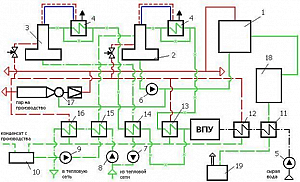 Слева Введите номер деаэратора питательной воды;Справа Введите номер редукционно-охладительной установки (РОУ);1-й левый: 2;1-й правый: 17.Задание № 15. Принципиальная тепловая схема котельной с паровыми котлами.Слева введите номер питательного насоса;Справа введите номер охладителя выпара;1-й левый: 6;1-й правый: 4.Задание № 16. Схемы движения воды, пароводяной смеси и пара в котлах: Укажите соответствие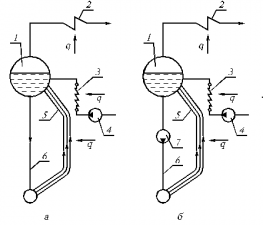 1-й левый: с естественной циркуляцией;1-й правый: с принудительной циркуляцией. Задание № 17. Принципиальная схема парового котла: Укажите что изображено на рисунке под номером – 8: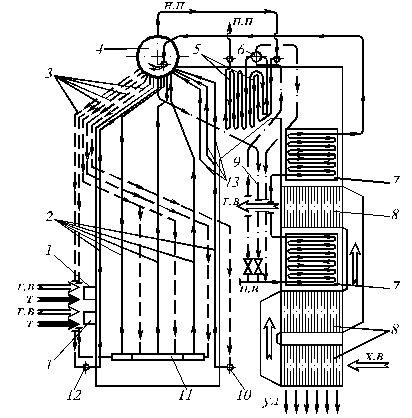 поверхностный пароохладитель;водяной экономайзер;трубчатый воздухоподогреватель;коллектор заднего экрана.Задание № 18. Принципиальная схема парового котла: Укажите под каким номером на рисунке изображен – Фестон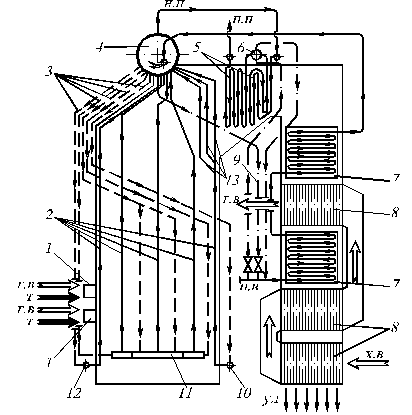 13;3;11;10.Задание № 19. Прием и сдача смены. Машинист, сдающий смену, должен ознакомить сменщика с ... Укажите пункты состоянием и режимом работы оборудования; оборудованием, которое находится в резерве и ремонте;работой системы водоподготовки и уровне воды в деаэраторе;уровнем воды в паровых котлах;состоянием и положением отключающих устройств.Задание № 20. Машинист, который принимает смену, должен проверить:работу системы водоподготовки и уровень воды в деаэраторе;состояние поверхностей нагрева;уровень воды в паровых котлах по водоуказательным приборам;оборудование, которое находится в резерве и ремонте;какие ремонтные работы проведены.Задание № 21. Режимные карты работы котлов. Режимная карта составляется на .... %  производительности котла.30%;50%;75%;100%;10%;60%;25%.Задание № 22. Укажите, в каком порядке следует проводить розжиг газовых горелок:ввести в топку (через лючок) к газовыпускным отверстиям горелки зажженный запальник;подать газ, медленно открывая «рабочий» кран (задвижку) перед горелкой и следя, чтобы газ загорелся; установить давление газа на горелку (30 % по режимной карте);отрегулировать горение (подачей воздуха и регулируя разрежение) по цвету и характеру пламени;после получения устойчивого факела запальник погасить и удалить из топки.Задание № 23. Непрерывная продувка служит для поддержки постоянного солесодержания и щелочности котловой воды. Укажите правильную схему непрерывной продувки.верхний (нижний) барабан;клапаны игольчатые возле барабана;продувочная труба;сепаратор непрерывной продувки.Задание № 24. Непрерывная продувка служит для поддержки постоянного солесодержания и щелочности котловой воды. Укажите куда направляются потоки при продувке пар из сепаратора: в деаэратор;вода: на барботер;охлажденная вода: в канализацию;соль: в отстойник.Задание № 25. Экономайзер – этоустройство, обогреваемое продуктами сгорания топлива и предназначенное для подогрева воды, поступающего в паровой котел;устройство, предназначенное для нагревания (охлаждения) теплоносителя;устройство, предназначенное для повышения температуры пара;устройство, предназначенное для сброса двления.Задание № 26. Что является чувствительным элементом в техническом манометре?мембрана;сильфон;одновитковая трубчатая пружина;стрелка.Задание № 27. Дайте определение термину «авария»- это нарушение нормальной эксплуатации оборудования, применяемого на ОИАЭ, при котором произошло разрушение оборудования или его неконтролируемый взрыв; контролируемое и (или) неконтролируемое горение, а также взрыв на опасных производственных объектов;нарушение целостности или полное разрушение сооружений и технических устройств опасных производственных объектов при отсутствии взрыва, либо выброса опасных веществ.Задание № 28. Какова продолжительность работы в противогазе без перерыване более 1 часа;не более 30 минут;не более 15 минут;не нормируется.Задание № 29. При какой концентрации газа в помещении должны сработать сигнализаторы, контролирующие состояние загазованности.10% от нижнего концентрационного предела распространения пламени;15% от нижнего концентрационного предела распространения пламени;20% от нижнего концентрационного предела распространения пламени;30% от нижнего концентрационного предела распространения пламени.Задание № 30. В какой срок подлежат метрологической поверке переносные и стационарные газоанализаторы1 раз в 6 месяцев;1 раз в 12 месяцев;1 раз в 18 месяцев;1 раз в 3 месяца.Задание № 31. Каковы сроки госповерки контрольно-измерительных приборов (манометров):не реже 2 раз в год;не реже 1 раза в 12 месяцев;один раз в полгода;один раз в три года.Задание № 32. Какие предохранительные устройства допускается применять на котлах?термопредохранительные клапаны;рычажно-грузовые предохранительные клапаны прямого действия;мембранные предохранительные устройства (МПУ);пружинные предохранительные клапаны прямого действия;регуляторы давления;импульсные предохранительные устройства (ИПУ), состоящие из импульсного клапана (ИК) и главного предохранительного клапана (ГПК).Задание № 33. В соответствии с чем должна проводиться проверка исправности сигнализации и автоматических защит?В соответствии с паспортом котла;В соответствии с производственной инструкцией машиниста котлов;В соответствии с графиком и инструкцией, утвержденными главным инженером организации;В соответствии с графиком и инструкцией, утвержденной начальником котельной.Задание № 34. В каких случаях котел должен быть немедленно остановлен и отключен действием защит или персоналом?при понижении давления в котле ниже рабочего;при прекращении действия всех питательных насосов;при недостаточном освещении манометров;при обнаружении неисправности предохранительного клапана;при отсутствии производственной инструкции на рабочем месте машиниста;при снижении уровня воды ниже низшего допустимого уровня.Задание № 35. В каком документе должен быть указан порядок аварийной остановки котла?В паспорте котла.В технологической схеме котельной.В режимной карте котла.В производственной инструкции.В сменном журнале.Задание № 36. В какой документ заносятся сведения о ремонтных работах, вызывающих необходимость проведения досрочного освидетельствования котла, а также ремонтных работах по замене элементов котла с применением сварки или вальцовки?В паспорт котла и ремонтный журнал.В сменный журнал.В технологическую карту.В наряд на проведение ремонтных работЗадание № 37. Обнаружено нарушение целостности газопровода и другие неплотности в газопроводе после входной задвижки. Укажите порядок действий машиниста котловПрекратить подачу газа к котлам;Интенсивно вентилировать помещение (открыть окна, двери);Закрыть доступ газовоздушной смеси из помещения котельной в топки и газоходы с целью предотвращения взрыва газовоздушной смеси в топках котла и газоходах (опустить шибера на газоходе);Вызвать ответственное лицо, сообщить в АДС газового участка;Время остановки котлов зарегистрировать в оперативном журнале.Задание № 38. Прекращение подачи газа к горелкам (сработал ПКН в ГРУ, запали щечки задвижки). Укажите порядок действий машиниста котлов.Нажать кнопку "Стоп" автоматики;Отключить горелки котлов, закрыв рабочие запорные устройства;Проверить наличие давления газа по водному манометру.Вызвать ответственное лицо, сообщить в АДС газового участка;Время остановки котельной зарегистрировать в оперативном журнале.Задание № 39. До начала ремонта на каждый котел составляется следующая документация:акт о техническом состоянии котла до ремонта;проект организации работ и технологические указания по проведению сварочных работ;ремонтный формуляр трубных отверстий и штуцеров;акты на заварку контрольных сварных соединений или на вырезку производственных сварных стыков.Задание № 40. Укажите, где должно быть зафиксировано подробное описание ремонтных работ.в ремонтном журнале;в ремонтном формуляре;в протоколе механических испытаний;в акте проверки технологических устройств.11. Критерии оценки (ключи к заданиям), правила обработки результатов теоретического этапа профессионального экзамена и принятия решения о допуске (отказе в допуске) к практическому этапу профессионального экзамена:-12. Задания для практического этапа профессионального экзамена:12.1 Задания на выполнение трудовых функций, трудовых действий в реальных или модельных условиях.12.2 Портфолио на выполнение трудовых функций, трудовых действий в реальных или модельных условиях.Практический этап экзамена считается пройденным, если испытуемый верно выполнил все предложенные операции без помощи инструктора и без грубых ошибок.13. Правила обработки результатов профессионального экзамена и принятия решения о соответствии квалификации соискателя требованиям к квалификации: Инженер по эксплуатации и обслуживанию оборудования и трубопроводов турбинного отделения атомной электростанции. (6 уровень квалификации).Положительное решение о соответствии квалификации соискателя требованиям к квалификации по квалификации Инженер по эксплуатации и обслуживанию оборудования и трубопроводов турбинного отделения атомной электростанции. (6 уровень квалификации)14. Перечень нормативных правовых и иных документов, использованных при подготовке комплекта оценочных средств:Приказ Минтруда России от 04.06.2018 № 349н "Об утверждении профессионального стандарта "Специалист-теплоэнергетик атомной станции" (Зарегистрировано в Минюсте России 27.06.2018 № 51457).Профессиональный стандарт «Специалист-теплоэнергетик атомной станции».Федеральный закон «Об использовании атомной энергии» от 21.11.1995 №170-ФЗ.Федеральные нормы и правила в области использования атомной энергии «Общие положения обеспечения безопасности атомных станций» (НП-001-15).НП-044-03 «Правила устройства и безопасной эксплуатации сосудов, работающих под давлением, для объектов использования атомной энергии».НП-045-03 «Правила устройства и безопасной эксплуатации трубопроводов пара и горячей воды для объектов использования атомной энергии».НП-046-03 «Правила устройства и безопасной эксплуатации паровых и водогрейных котлов для объектов использования атомной энергии».НП-043-18 «Правила устройства и безопасной эксплуатации грузоподъемных машин и механизмов, применяемых на объектах использования атомной энергии».НП-089-15 «Правила устройства и безопасной эксплуатации оборудования и трубопроводов атомных энергетических установок».СТО 1.1.1.02.001.0673-2017 «Правила охраны труда при эксплуатации тепломеханического оборудования и тепловых сетей атомных станций АО «Концерн Росэнергоатом».ППБ-АС-2011 «Правила пожарной безопасности при эксплуатации атомных станций». РД ЭО 1.1.2.29.0144-2013 «Метрологическое обеспечение атомных станций. Порядок организации и проведения аттестации методик (методов) измерений».РазделСтраница1. Наименование квалификации и уровень квалификации32. Номер квалификации33. Профессиональный стандарт или квалификационные требования, установленные федеральными законами и иными нормативными правовыми актами Российской Федерации34. Вид профессиональной деятельности35. Спецификация заданий для теоретического этапа профессионального экзамена36. Спецификация заданий для практического этапа профессионального экзамена67. Материально-техническое обеспечение оценочных мероприятий88. Кадровое обеспечение оценочных мероприятий89. Требования безопасности к проведению оценочных мероприятий 810. Задания для теоретического этапа профессионального экзамена811. Критерии оценки (ключи к заданиям), правила обработки результатов теоретического этапа профессионального экзамена и принятия решения о допуске (отказе в допуске) к практическому этапу профессионального экзамена1712. Задания для практического этапа профессионального экзамена2213. Правила обработки результатов профессионального экзамена и принятия решения о соответствии квалификации соискателя требованиям к квалификации2714. Перечень нормативных правовых и иных документов, использованных при подготовке комплекта оценочных средств27ПОРТФОЛИО №1НА ВЫПОЛНЕНИЕ ТРУДОВЫХ ДЕЙСТВИЙ В МОДЕЛЬНЫХ УСЛОВИЯХТрудовая функция: A/01.6 Техническая поддержка эксплуатации оборудования, технологических систем, трубопроводов горячей воды и параТрудовые действия: Выполнение работ при режимных и пусконаладочных испытаниях;Типовое задание:Представить протоколы, составленные соискателями, отражающие динамические характеристики терморезистивного преобразователя (ручной режим измерений). Указать приборы и физические величины, которые они измеряют.Типовые вопросы для собеседования по материалам портфолио:1. Что называется терморезистивным преобразователем?2. Что можно измерить с помощью преобразователя?3. Как вычисляется угловой коэффициент kв?4. Сделать выводы о влиянии среды, температура которой измеряется, на время установления показаний преобразователя.5. От чего зависит коэффициент теплопередачи?Условия выполнения задания1. Место (время) представления задания: учебная аудитория;2. Максимальное время выполнения задания: 60 мин.*Критерии оценки портфолио10 баллов – представленные протоколы и анализ не содержат ошибок;8 баллов – количество ошибок не превышает 10%;6 баллов – количество ошибок не превышает 15%;4 балла – количество ошибок не превышает 20%;2 балла – количество ошибок не превышает 25%;0 баллов – количество допущенных ошибок превышает 25% либо документы не представленыВ целом по портфолио: максимальное/ минимальное количество баллов – 10/6.*  1. С требованиями к портфолио соискатель должен быть ознакомлен заблаговременно.2. материал, предоставляемый соискателем в качестве портфолио, должен быть скреплён подписью руководителя/начальника соискателя соответствующего уровня и заверен печатью организации. 3.Представление материалов портфолио в экзаменационную/сертификационную комиссию производится во время проведения практической части сертификационного экзамена.ПОРТФОЛИО №2НА ВЫПОЛНЕНИЕ ТРУДОВЫХ ДЕЙСТВИЙ В МОДЕЛЬНЫХ УСЛОВИЯХТрудовая функция: A/01.6 Техническая поддержка эксплуатации оборудования, технологических систем, трубопроводов горячей воды и параТрудовые действия: Выполнение работ при режимных и пусконаладочных испытанияхТиповое задание:Представить протоколы, составленные соискателями по итогам проведения измерения расхода газа по методу отсеченного объема Указать приборы и физические величины, которые они измеряют. Типовые вопросы для собеседования по материалам портфолио:1. Метод измерения расхода по падению давления в емкости.2. Закон Менделеева – Клапейрона.3. Как определить средний объемный расход газа из емкости, приведенный к нормальным условиям?4. Адиабатический закон истечения из емкости?5. Изотермический закон истечения из емкости?Условия выполнения задания1. Место (время) представления задания: учебная аудитория;2. Максимальное время выполнения задания: 60 мин.*Критерии оценки портфолио10 баллов – представленные протоколы и анализ не содержат ошибок;8 баллов – количество ошибок не превышает 10%;6 баллов – количество ошибок не превышает 15%;4 балла – количество ошибок не превышает 20%;2 балла – количество ошибок не превышает 25%;0 баллов – количество допущенных ошибок превышает 25% либо документы не представленыВ целом по портфолио: максимальное/ минимальное количество баллов – 10/6.*  1. С требованиями к портфолио соискатель должен быть ознакомлен заблаговременно.2. материал, предоставляемый соискателем в качестве портфолио, должен быть скреплён подписью руководителя/начальника соискателя соответствующего уровня и заверен печатью организации.3.Представление материалов портфолио в экзаменационную/сертификационную комиссию производится во время проведения практической части сертификационного экзамена.